Unesite naslov ovde (samo prvo slovo veliko)Ime S. Prezime1 (podvučen je autor koji prezentuje), Ime S. Prezime2, etc.(S. je srednje slovo imena)1 Univerzitet u… - Afilijacija, Grad, Država2 Univerzitet u… - Afilijacija, Grad, DržavaApstrakt napisati na srpskom jeziku, u MS Word softveru (2007 ili noviji), sa jednostrukim proredom i „justified“ poravnanjem (Ctrl+J), u A4 formatu, sa marginama 2 cm (gore i levo), 6 cm (desno) i 8 cm (dole). Koristite font Times New Roman (veličina 11). Veličina apstrakt ne sme da prelazi jednu stranu. Fajl u prilogu prijave treba da bude imenovan na sledeći način: šifra naučne oblasti, prezime i ključna reč po izboru autora (npr. OH_Petrovic_Alkaloids).Iskoristite ovaj templat za izradu Vašeg apstrakta. Ukoliko želite da dodate slike, šeme i slično, učinite to kao na primeru (Slika 1).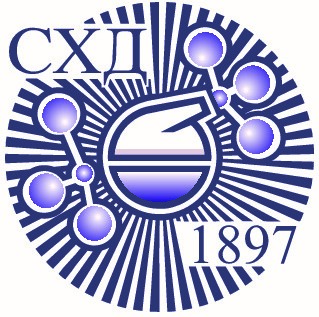 Slika 1. Logo Srpskog hemijskog društva.Type the title of the abstract here (only the first letter capital)Name M. Surname1 (underline the author that holds the presentation), Name M. Surname2, etc. (M. is an abbreviation for the middle name)1 University of… - Affiliation, City, Country2 University of… - Affiliation, City, CountryAbstract should be written in English, using PC-based MS Word software (2007 and higher), single-spaced throughout, justified (Ctrl+J), in A4 paper size with 2 cm margins (top and left), 6 cm margin (right), 8 cm margin (bottom). Use Times New Roman (Font Size 11). The complete abstract must not exceed one page. The file attached to the application mail should be named following the form: scientific field code, last name, and a key word chosen by the author (e.g. OH_Petrovic_Alkaloids).Follow this template to prepare your abstract. If you wish to add figures or schemes, add them as in the example (Figure 1).1. referenca (opciono, maksimalno dve) u obliku: N. Surname, N. Surname, Journal abbreviation. Year, Volume, page.Acknowledgment ili Zahvalnica:  na srpskom ili na engleskom – either Serbian or English